COĞRAFYA DERSİ 11. SINIF 1. DÖNEM 2. YAZILI SORULARI (4) (TEST)… – …  EĞİTİM VE ÖĞRETİM YILI ………..……………..… OKULU 11/… SINIFICOĞRAFYA DERSİ 1. DÖNEM 2. YAZILISITarih: …/…/……ADI SOYADI:………………………… NU:………….. PUAN:………1. Çin’de ailelerin birden fazla çocuk yapmamaları istenmekte, birden fazla çocuğu olan ailelerden ek vergiler alınmaktadır. Buna karşılık Fransa’da  ailelerin çok çocuk sahibi olmaları devlet tarafından teşvik edilmekte, çok çocuklu ailelere çocuk yardımı yapılmaktadır.Bu durum Çin ve Fransa’nın  aşağıdakilerden hangi yönüyle farklı olmalarının bir sonucudur?A) Yüz ölçümüB) İlkim koşullarıC) Tarımsal üretimD) Nüfus artış hızıE) Nitelikli işgücü sayısı2.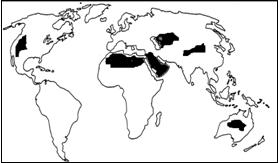 Yukarıdaki Dünya haritasında yayılış alanı gösterilen biyom hangisidir?A) Ilıman karışık orman biyomuB) Tropikal yağmur ormanları biyomuC) Çöl biyomuD) Kurakçıl orman, çalılar ve makiler biyomuE) Savan biyomu3.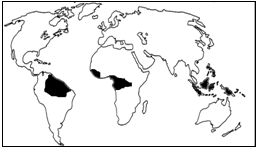 Yukarıdaki Dünya haritasında yayılış alanı gösterilen biyomun oluşumundaki en önemli faktör nedir?A) Sıcaklık ve yağışın yüksek olmasıB) Maksimum yağışların yaz mevsiminde görülmesiC) Sıcaklıkların yıl boyunca yüksek olmasıD) Dünya’nın yıllık hareketinin etkisiE) Okyanusların etkisi4. Aşağıdakilerden hangisi bir bölgede hidroelektrik santral kurulurken dikkat edilmesi gereken unsurlardan biri değildir?A) Suyun birikebileceği çanağın olmasıB) Eğim kırıklığının (kot farkının) olmamasıC) Akarsu vadisinin dar olmasıD) Akarsuyun akımının yüksek olmasıE) Akarsuyun her mevsim beslenmesi5. Dağların uzanışı ve bakı, yağış dolayısıyla akım üzerinde önemli rol oynamaktadır. Akımı yüksek olan akarsularında hidroelektrik potansiyelleri fazla olur.Buna göre, aşağıda verilen dağların hangi yamaçlarındaki akarsu ağı daha yoğun ve bol debilidir?A) Toros Dağlarının kuzey yamaçlarıB) Bozdağların güney yamaçlarıC) Istranca Dağlarının batı yamaçlarıD) Kaçkar Dağlarının kuzey yamaçlarıE) Menteşe Dağlarının doğu yamaçları6. Buharlaşmanın fazla olduğu barajlarda su miktarında azalmalar görülür, dolayısıyla elektrik üretiminde de azalmalar görülür.Buna göre, aşağıdaki bölümlerin hangisinde böyle bir durum söz konusudur?A) Batı Karadeniz  Böl.B) Doğu Karadeniz Böl.C) Dicle Böl.D) Istranca Böl.E) Hakkari Böl.7.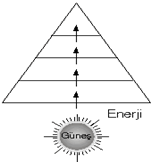 Yukarıdaki şekilde enerji akışı gösterilmiştir. Şekilde aşağıdan yukarıya doğru gidildikçe her kattaki değişimle ilgili verilen bilgilerden hangisi yanlıştır?A) Tür sayısı azalırB) Canlı sayısı azalırC)Toplam enerji miktarı artarD)Toplam besin miktarı azalırE) Vücutta biriken artık oranı artar8.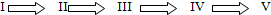 Bir ekosistemde yer alan canlıları beslenme ilişkileri göz önüne alındığında yukarıdaki sıralamada verilen numaralarda sırasıyla hangi canlılar yer almalıdır?.        I              II             III             IV             VA)  Çayır       Tavşan     Yılan        İnsan       MantarB)  Tavşan    Yılan         Mantar    İnsan       ÇayırC)  Çayır       Mantar      Tavşan    Yılan       İnsanD)  İnsan       Tavşan     Çayır       Mantar     YılanE)  Mantar     Çayır        Tavşan    Yılan        İnsan9. Suyun yeryüzündeki karalar ve sular arasında belli bir sistem içinde dolaşmasına “Su Döngüsü” veya “Hidrojen Döngü” denir.Aşağıdakilerden hangisi su döngüsünün gerçekleştiği basamaklar bir arada sırasıyla doğru olarak verilmiştir?A) Sıcaklık-Buharlaşma-YağışB) Buharlaşma-Yoğunlaşma-YağışC) Sıcaklık-Yoğunlaşma-Yağış-BuharlaşmaD) Sıcaklık-Buharlaşma-Yoğunlaşma-YağışE) Sıcaklık-Yoğunlaşma-Buharlaşma-Yağış10. Aşağıdaki canlılardan hangisi güneşten gelen enerjiyi doğrudan kullanır?A) BitkilerB) OtçullarC) EtçillerD) AyrıştırıcılarE) Otçul-etçiller11.* Çin* Hindistan* MalezyaYukarıda verilen ülkelerin nüfus özellikleriyle ilgili aşağıdakilerden hangisi söylenemez?A) Çocuk ve genç nüfus oranları yüksektir.B) Ortalama yaşam süresi kısadırC) Nüfus artış hızı yüksektirD) İşgücü açığı giderek artmaktadırE) Tarım sektöründe çalışan nüfus oranı sanayi sektöründen fazladır.12. Türkiye cumhuriyet dönemi ve sonrası yıllarda özellikle 1960 yıllara kadar nüfusu arttırma yönünde politikalar benimsemiştir.Aşağıdakilerden (bilgi yelpazesi.net) hangisi bu politikaların uygulanmasında gerekçe olarak gösterilemez?A) Erkek nüfus miktarının azalmış olmasıB) Ölüm oranlarının yüksek olmasıC) Siyasi ve askeri alanda güçlü olabilmekD) Ülke dışına yapılan göçlerin fazla olmasıE) Çalışma çağındaki nüfusa duyulan ihtiyacın fazla olması13. Aşağıdaki ülkelerden hangisinin uyguladığı nüfus politikası ülkede erkek nüfusun, kadın nüfustan fazla olmasına neden olmuştur?A) ÇinB) KanadaC) FinlandiyaD) BulgaristanE) İngiltere14.I. ÇinII. JaponyaIII. HindistanYukarıda verilen ülkelerden hangisi nüfus artış hızını yükseltmeye yönelik nüfus politikası izlemektedir?A) Yalnız IB) IIC) I ve IID) I ve IIIE) II ve III15. Aşağıdakilerden hangisi nüfus artış hızını kısıtlayıcı önlemler alan ülkelerden biri değildir?A) ÇinB) HindistanC) BrezilyaD) PakistanE) Fransa16. Aşağıdaki ülkelerden hangisinde nüfus artış hızının artması sorun oluşturur?A) FransaB) İngiltereC) NorveçD) İranE) Hollanda17. Aşağıdakilerden hangisi bir ülkede nüfus artış hızının yükselmesinin olumlu sonuçlarından biridir?A) Üretimin artmasıB) İşsizliğin artmasıC) Doktor başına düşen hasta sayısının artmasıD) Ülke dışına yapılan göçlerin artmasıE) Konut ihtiyacının artması18. Aşağıdakilerden hangisi, Japonya’da nüfus artışını teşvik edici nüfus politikaları uygulanmasına rağmen, nüfus artışının istenen düzeyde olmamasının nedenlerinden biri değildir?A) Çalışan kadın nüfus oranının yüksek olmasıB) Eğitim düzeyinin yüksek olmasıC) Kalkınma hızının düşük olmasıD) Doğum oranlarının düşük olmasıE) Kentleşme oranının yüksek olması19.I. Nüfus artış hızını azaltmaya yönelik politikalarII. Nüfusun nitelik ve niceliğini iyileştirmeye yönelik nüfus politikalarıIII. Nüfus artış hızını arttırmaya yönelik politikalarYukarıda verilen nüfus politikalarını uygulamaya çalışan ülkeler aşağıdakilerden hangisinde doğru eşleştirilmiştir?.       I                    II                    IIIA) Çin                 Meksika      HindistanB) Endonezya    Türkiye        FransaC) Norveç           Çin              KanadaD) Brezilya         Hindistan     TürkiyeE) Hindistan       Japonya       Brezilya20. Aşağıdakilerden hangisi az gelişmiş ülkelerin nüfus özelliklerinden biri değildir?A) Doğum oranı yüksektir.B) Ortalama yaşam süresi kısadır.C) Kırsal kesimlerde yaşayan nüfus oranı, şehirde yaşayanlardan fazladır.D) Çalışan nüfusun yarıdan fazlası hizmet sektöründe çalışmaktadır.E) Eğitim ve sağlık hizmetleri gelişmemiştir.21. Endonezya’da daha az çocuğa sahip olmayı teşvik eden nüfus politikası izlenirken, Fransa’da ise nüfus politikası nüfus artışını teşvik edici yöndedir.Bu durum söz konusu ülkelerin hangi bakımdan farklı olduğunu kesin olarak kanıtlamaz?A) Gelişmişlik düzeylerininB) Coğrafi konumlarınınC) Genç nüfus oranlarınınD) Eğitim düzeylerininE) Çalışan nüfusun yaş ortalamasının22. Ülkelerin kalkınmışlık ve eğitim düzeyleri nüfus politikası üretmesi ve uygulamasında en önemli kriterlerdendir.Buna göre aşağıdaki ülkelerden hangisinde bir nüfus politikası olduğu ve uygulandığı söylenemez?A) TürkiyeB) ÇinC) JaponyaD) FransaE) Uganda23. Aşağıdaki tabloda üç ülkenin nüfus artış hızlarına bağlı olarak nüfuslarının ikiye katlama süreleri verilmiştir.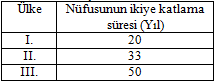 Tablodan yararlanarak aşağıdakilerden hangisine ulaşılamaz?A) I.ülkede nüfus artış hızı en yüksektir.B) III. Ülkede nüfus arttırımına yönelik politikalar uygulanabilir.C) II.ülkenin kalkınma hızı III. Ülkeden daha yavaştır.D) I.ülkede nüfusun büyük bir kısmı sanayi ve hizmet sektöründe çalışmaktadır.E) I. ve II. Ülkelerde nüfus artış hızını azaltıcı politikalar uygulanabilir.24. Bir ülkenin gelişmişlik düzeyi artıkça nüfusunun ikiye katlama süresi uzun yıllar almaktadır?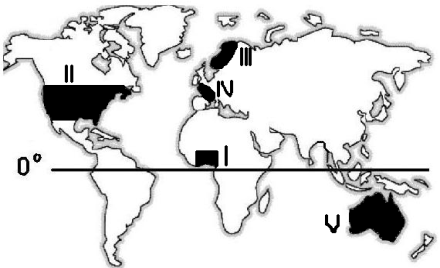 Yukarıdaki haritada numaralandırılarak verilen ülkelerden hangisinde nüfusun ikiye katlama süresi  daha kısadır?A) IB) IIC) IIID) IVE) V25. Nüfus artış hızını azaltmaya çalışan bir ülke aşağıdakilerden hangisini uygulaması beklenemez?A) Doğum kontrol yöntemlerinin yasaklanmasınıB) Evlenme yaşının yükseltilmesiniC) Çocuk yardımlarının azaltılmasınıD) Doğum izinlerinin kısıtlanmasınıE) Az çocuklu ailelere yapılan yardımların arttırılmasınıAşağıdaki cümleleri Doğru veya Yanlış olarak değerlendiriniz.1. Nüfus politikaları uluslar arası kuruluşların geri kalmış ülkeler için hazırladığı bir plan kapsamında uygulanır. (D) (Y)2. Japonya gibi gelişmekte olan ülkeler nüfuslarının niceliğin değiştirmeye yönelik politikalar izler. (D) (Y)3. Göç alan ülkelerin doğal nüfus artış hızları fazladır. (D) (Y)4. Dünya nüfusuna dair günümüzün en büyük endişesi dünyadaki nüfusun giderek yaşlanıyor olmasıdır. (D) (Y)5. Japonya oransal olarak dünya yaşlı nüfusunun fazlalığında dünyada ön sıradadır. (D) (Y)6. Çin’de nüfus artış hızını arttırmaya yönelik politikalar izlenmektedir. (D) (Y)7. Fransa doğal nüfus artış hızının en yüksek olduğu kıtadadır. (D) (Y)8. Nüfus miktarının (bilgi yelpazesi.net) azalması nüfus artış hızının azalmasının olumsuz sonuçlarındandır. (D) (Y)9. Nüfus artış hızının yüksek olduğu yerlerde cinsiyet dengesizlikleri ortaya çıkar. (D) (Y)10. Nüfusun dinamikleşmesi nüfus artış hızının olumlu sonuçlarındandır. (D) (Y)11. Nüfusun hızla artması her ne kadar ülkelerin savunma güçlerini arttırsa da günümüz teknolojisinde bu ülkeler için avantaj sayılamamaktadır. (D) (Y)12. Gelişmiş ülkelerde çalışma çağındaki nüfusun içinde aktif nüfusun payı fazladır. (D) (Y)13. Temel ihtiyaçların karşılanmasında ortaya çıkan sorunlar ülkeleri nüfus artış hızlarını arttırmaya yöneltmiştir. (D) (Y)14. Gelişmiş ülkelerde yaşlı nüfusun fazlalığı emekliye ödenen ücretlerin artmasına yol açmıştır. (D) (Y)15. Pakistan’da demografik yatırımların az olma nedeni nüfusunun fazla olmasıdır. (D) (Y)Başarılar Dilerim…